Četvrtak  						 16.4.2020. 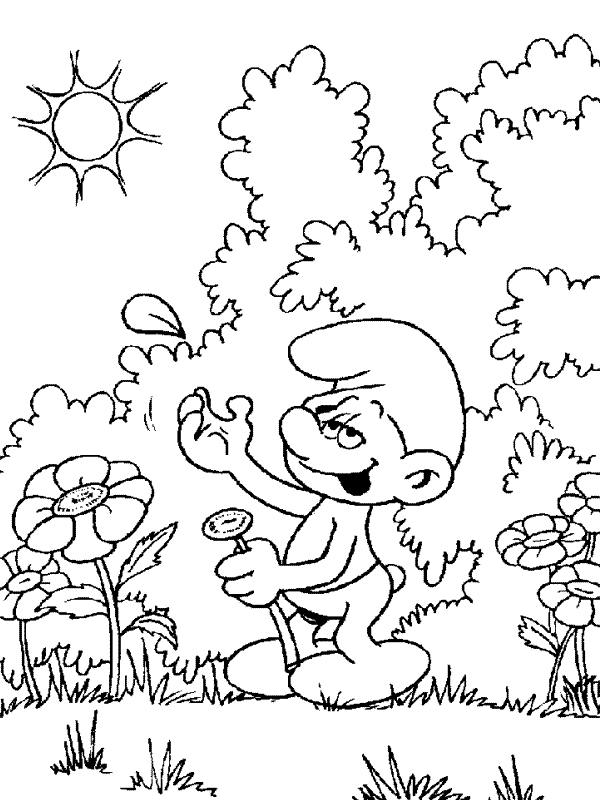 HRVATSKI JEZIKPOKRATE I KRATICE - vježbaDanas ćeš ponoviti kratice i pokrate. Nastavi u udžbeniku gdje si stao, riješi 11., 12., 13. i 14.zadatakna 182. i 183.strani.Nakon toga, u bilježnicu napiši školski rad, datum i naslov VJEŽBA.Zavrti krug i odaberi 15 naziva i zapiši pokrate. (obavezno napiši puni naziv koji se nalazi na krugu i pokraj toga pokratu, npr. Hrvatsko narodno kazalište – HNK)https://wordwall.net/hr/resource/872992/pokrate-4razredNa kraju, odigraj kviz:https://wordwall.net/hr/resource/394740/hrvatski-jezik/kratice-vi%c5%a1e%c4%8dlanih-nazivaMolim te da poslikaš svoj udžbenik i bilježnicu te mi pošalješ na pregled. PRILAGOĐENI PROGRAM – MARIN – otvori link na kojem se nalazi krug s nazivima, odaberi 10 naziva i zapiši pokrate u bilježnicu. https://wordwall.net/hr/resource/872992/pokrate-4razredTJELESNA I ZDRAVSTVENA KULTURAOsmisli svojih 10 vježbi razgibavanja. Neke od njih neka budu drugačije od onih naših.  Ne zaboravi da krećemo od glave, zatim ruke, trup i na kraju su noge. Do četvrtka, 23.4., uz pomoć roditelja, snimi svoju snimku razgibavanja i pošalji mi je. Naravno, za svoj trud dobit ćeš ocjenu. PRIRODA I DRUŠTVOŽIVOT ŽIVOTINJA - obradaDanas ćeš proširiti svoje znanje o životinjama.Za početak, pogledaj sat Prirode i društva (gledaj od 35.minute) u kojem učiteljica govori o životinjama.https://www.youtube.com/watch?v=f6O6RanfZcgZatim otvori udžbenik na 36.strani, pročitaj tekst, a zatim prepiši i dopuni plan ploče. Na kraju, riješi radnu 56., 57. i 58.stranu.	Školski rad    16.4.2020.	ŽIVOT ŽIVOTINJADIVLJE ŽIVOTINJE – one koje se slobodno kreću u prirodiDOMAĆE ŽIVOTINJE –životinje koje ljudi uzgajajuKUĆNI LJUBIMCI – životinje koje se nalaze u kućiPrimjeri: PODJELA ŽIVOTINJA NA NAČIN PREHRANE: PRILAGOĐENI PROGRAM – pročitaj ŽIVOT ŽIVOTINJA u svom udžbeniku, prepiši i dopuni plan ploče. DOPUNSKA – HRVATSKI – MARINOdaberi neki tekst u svom udžbeniku i vježbaj čitati.DIVLJE ŽIVOTINJE	DOMAĆE ŽIVOTINJEKUĆNI LJUBIMCIBILJOŽDERIMESOŽDERISVEŽDERI